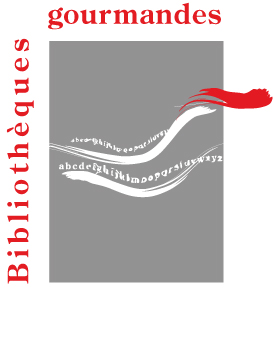 Bibliothèque Municipale3-7 rue de l’École de droit21000 Dijonblibliotheques.gourmandes@gmail.comhttp://www.bibliothequesgourmandes.com/ Roanne, juillet 2018Rapport d’activités 2017 duCercle Littéraire et Gourmand du RoannaisMadame, MonsieurGinette Chatillon, secrétaire générale de l’association CLRG, qui met à notre disposition une salle équipée à Changy, vous présente les activités 2017 :2 mars 2017 : repas préparé par les membres sur le thème «  UN REPAS Auvergne-Rhône-Alpes D’HIVER ». Apéritif : 	vin (s) d’Auvergne accompagnant pounti (s) et terrine (s) Plat unique :	 « le pot au feu » avec son bouillon « gras » en entrée pour faire « chabrot »Fromage : 	3 fromages emblématiques d’Auvergne/Rhône AlpesDessert :	œufs à la neige ; bugnes lyonnaisesVin (s) de Loire (ce n’est pas trop Auvergne/Rhône Alpes, mais on reste sur la Loire…)  Le tout accompagné de textes choisis et de musiques auvergnates1er juin 2017 : repas préparé par les membres sur le thème « En Italie avec l’Osso Bucco »Apéritif/entrée : Verrine légumes de saison ; Asperges sauce mousseline à l’orange ; Terrine de poissons ; Crémant de Loire pour accompagner Plat : Osso Bucco et pâtes fraiches Fromages blancs et secs vache et chèvre Desserts : Charlotte aux fraises ; Sorbet fraises (minute Vorwerk).28 septembre 2017 : repas au restaurant du Château de Champlong « Autour de la Mer » 7 octobre à 18h30 :  Cinéma Gourmand à l’Espace Renoir.Projection du film égyptien « Le ruisseau, le pré vert et le doux visage » : Yehia est chef cuisinier. Avec ses fils Refaat, passionné de recettes et de saveurs et Galal, coureur de jupons, ils préparent des banquets pour des cérémonies de Fête. Lors d’un mariage paysan au cours duquel se dévoileront des amours secrètes, un homme d’affaires de la région et son épouse proposeront de racheter leur commerce. Devant le refus de Yehia, la proposition tourne à la menace…21 octobre à 15h00 : Dictée Gourmande à la Bibliothèque du Musée Joseph Déchelette.Dictée Gourmande à l’intention de tous ceux qui non contents d’apprécier les plaisirs de la table, aiment aussi se frotter aux difficultés et périls de la langue française. Un moment convivial et aussi pour ceux qui ne la connaissent pas, l’occasion de découvrir la magnifique bibliothèque du Musée Joseph Déchelette.Il y a eu plus de 30 participants : lieu très convivial apprécié de tous